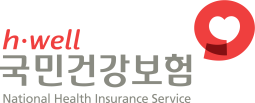 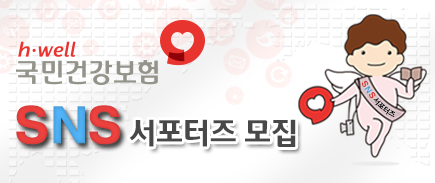 | SNS 서포터즈 지원서 | 1. 인적사항2. 경력 활동사항: 학생기자 경험, 동아리, 봉사활동, 사회활동 등3. 자기소개 및 서포터즈 지원동기해당 정보는 국민건강보험 SNS 서포터즈의 활동에 대한 자료로만 활용됩니다!작성 후 에  nhicblog@naver.com 으로 제출해주세요! 사진3.5cm*4.5cm이 름사진3.5cm*4.5cm생 년 월 일사진3.5cm*4.5cm소 속사진3.5cm*4.5cm주 소사진3.5cm*4.5cm휴 대 폰사진3.5cm*4.5cmE-mail사진3.5cm*4.5cmSNS 주소블로그 :페이스북 : 트위터 :미투데이 :경력(활동사항)기 간기관명기 타